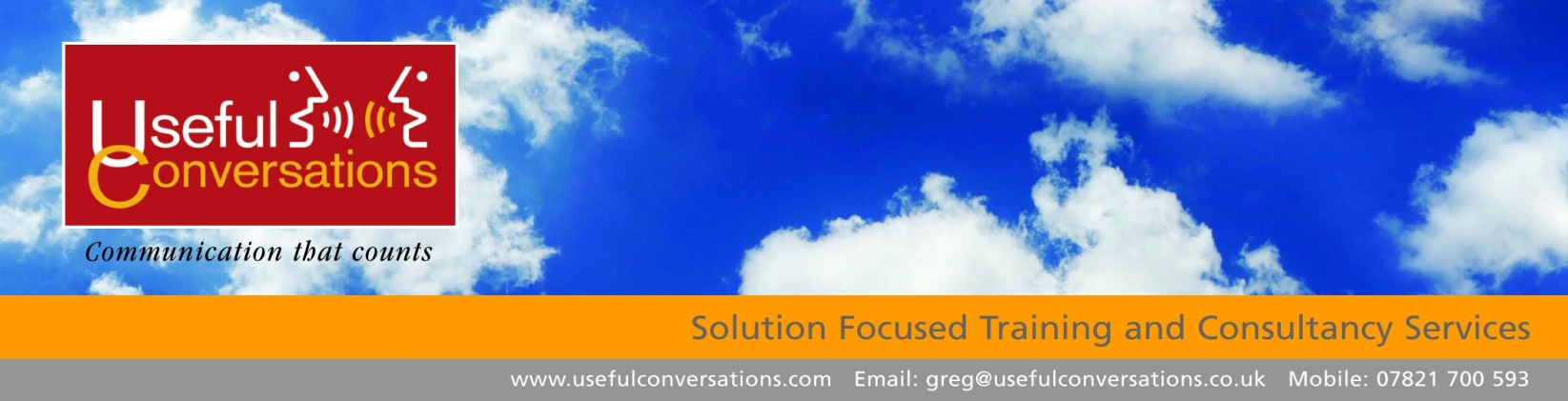 BOOKING FORMTWO DAYS ADVANCED COURSE ON THE SOLUTION FOCUSED APPROACHVenue: The School Room, Tong Village, BD4 0RR
Dates: 22/23 November 2012 and 14/15 February 2013(Highlight applicable date or delete date not applicable)Cost: £160Name(s):Contact address: Email address:Tel. No.: Dietary preferences: note refreshments will be provided but lunchtime food is not provided. Please indice if you will bring a lunch or wish to go to the nearby Pub (The Greyhound). If there are enough wanting to go to the Pub I can ask for a buffet to be arranged.Other preferences:Payment methodsCHEQUE - Send booking form with cheque enclosed (Payable to Useful Conversations Ltd) to Greg Vinnicombe Useful Conversations 32 Holme Lane, Bradford, BD4 0QABACS - send booking form to greg@usefulconversations.com who will respond with sort code and bank account details INVOICE – send details of who will be paying (including name, job title, email and land addresses and contact phone no.) to greg@usefulconversations.com 